FESTA DELLA SCUOLA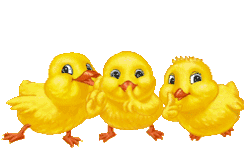 L’altro uovo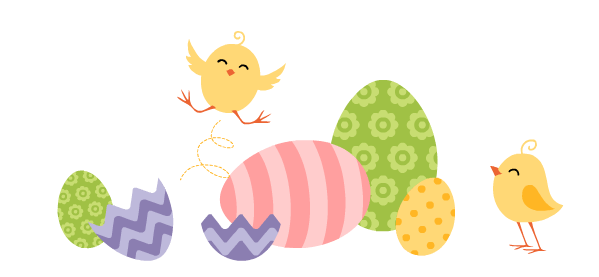 La scuola media Foscolo è lieta di invitarvi al suo MERCATINO DI PASQUA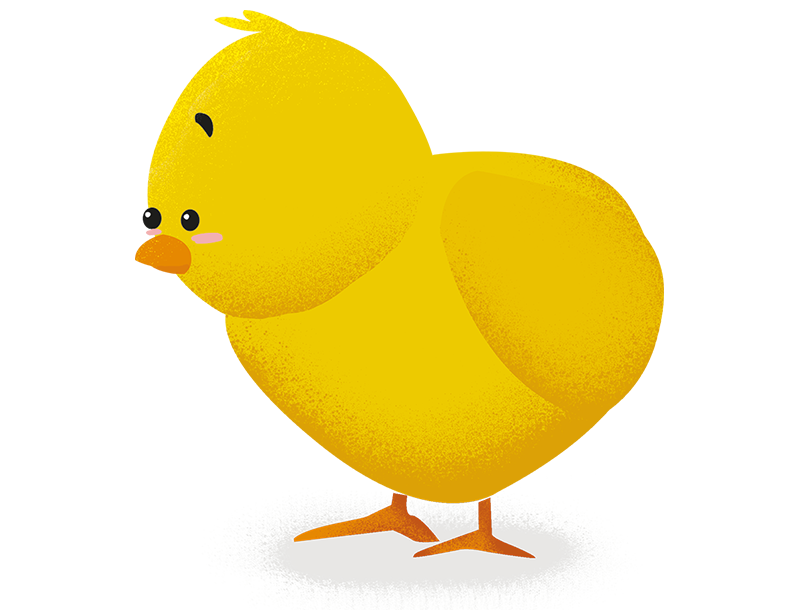 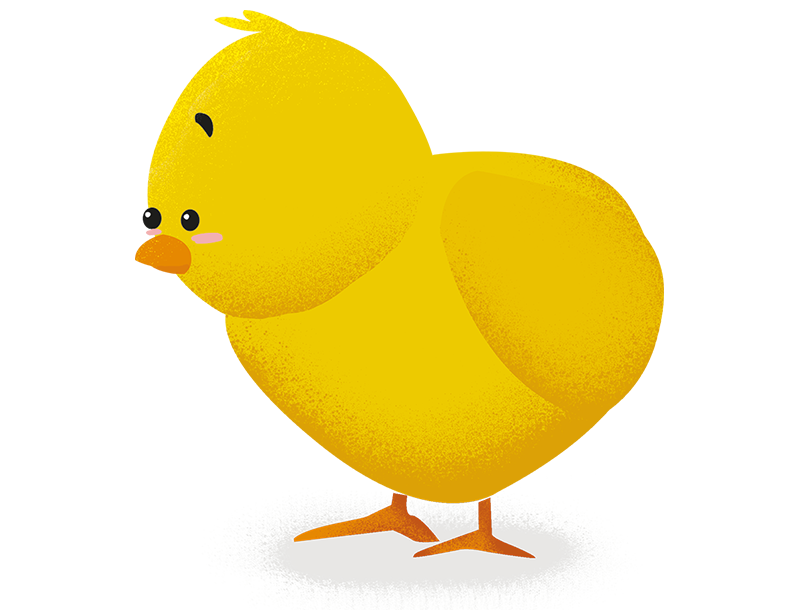 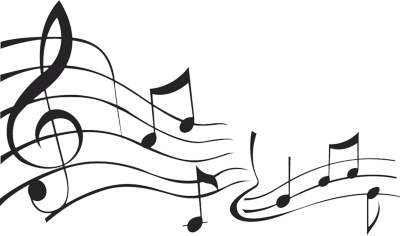 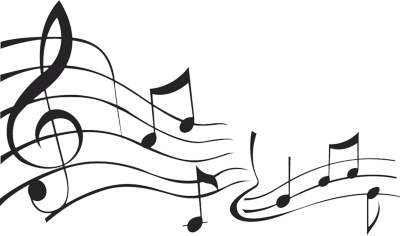 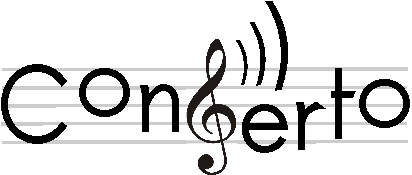 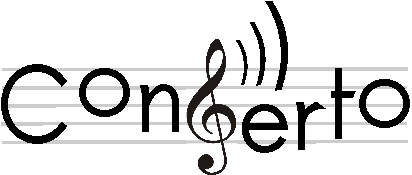 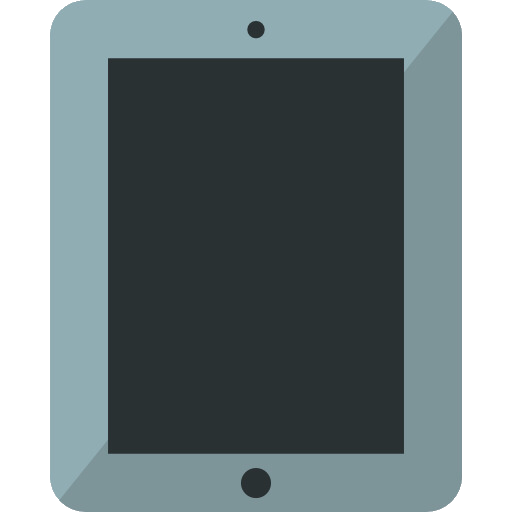 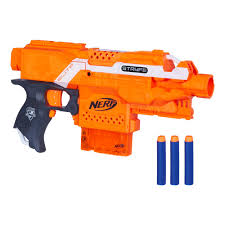 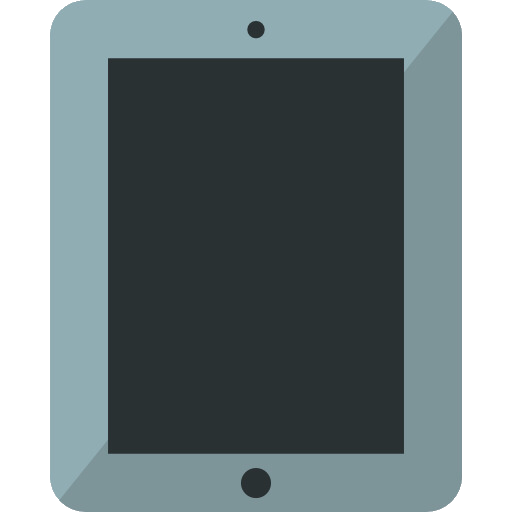 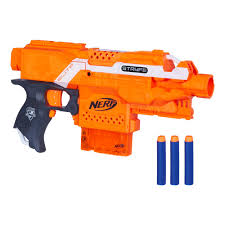 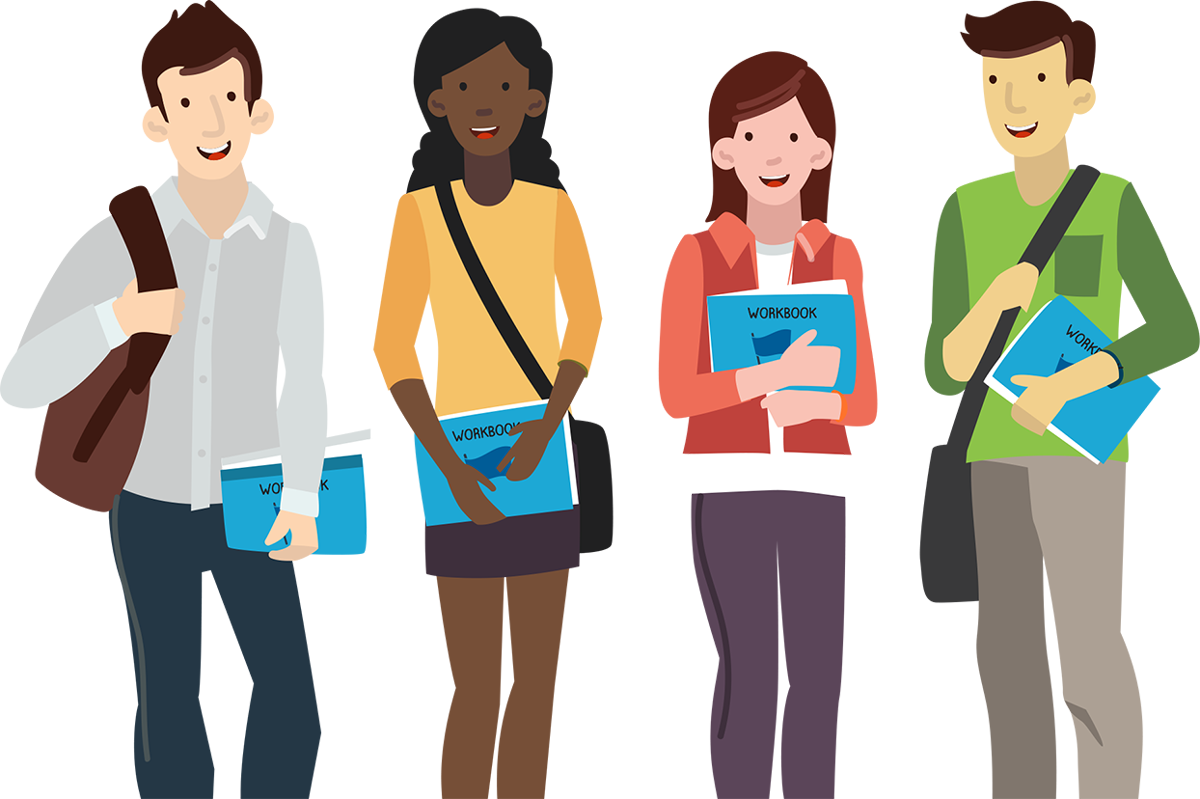 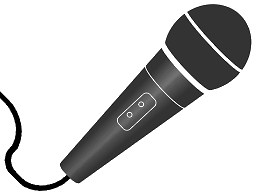 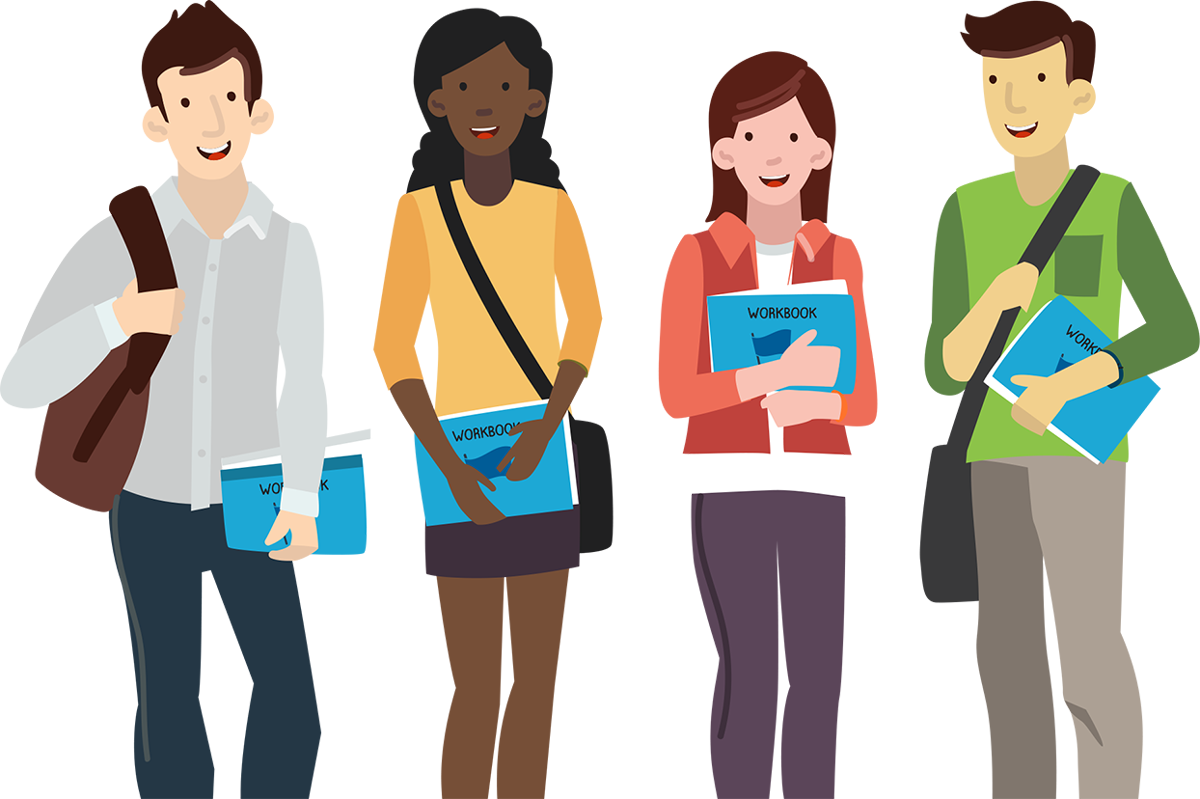 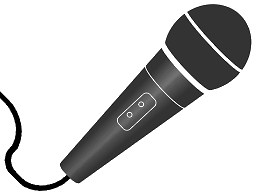 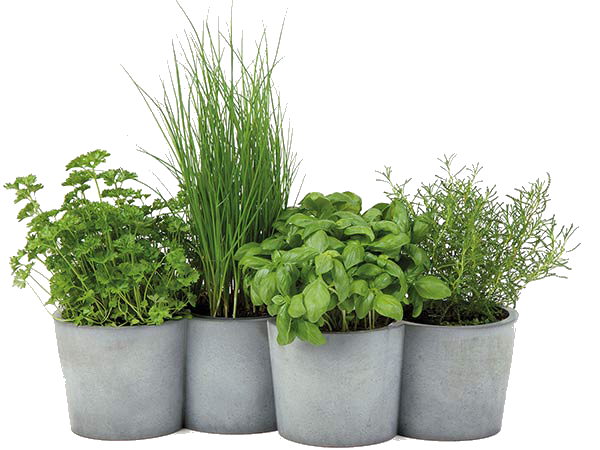 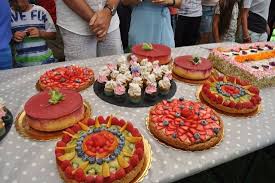 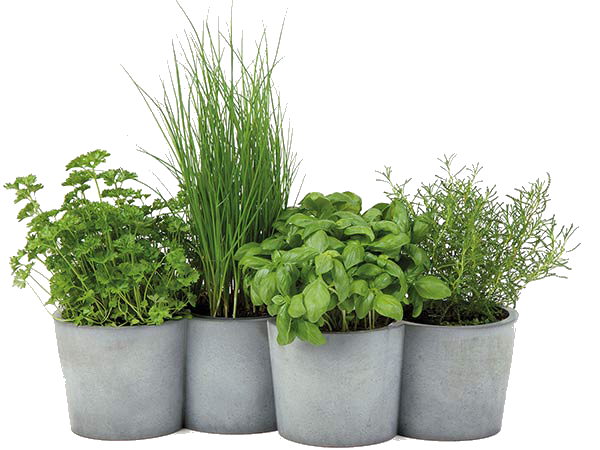 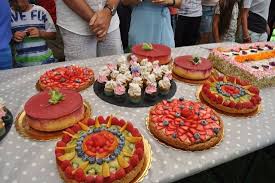 